Exploring Physics long answer questionsModule 4: Electrons, waves and photons4.1-3 Electricity1)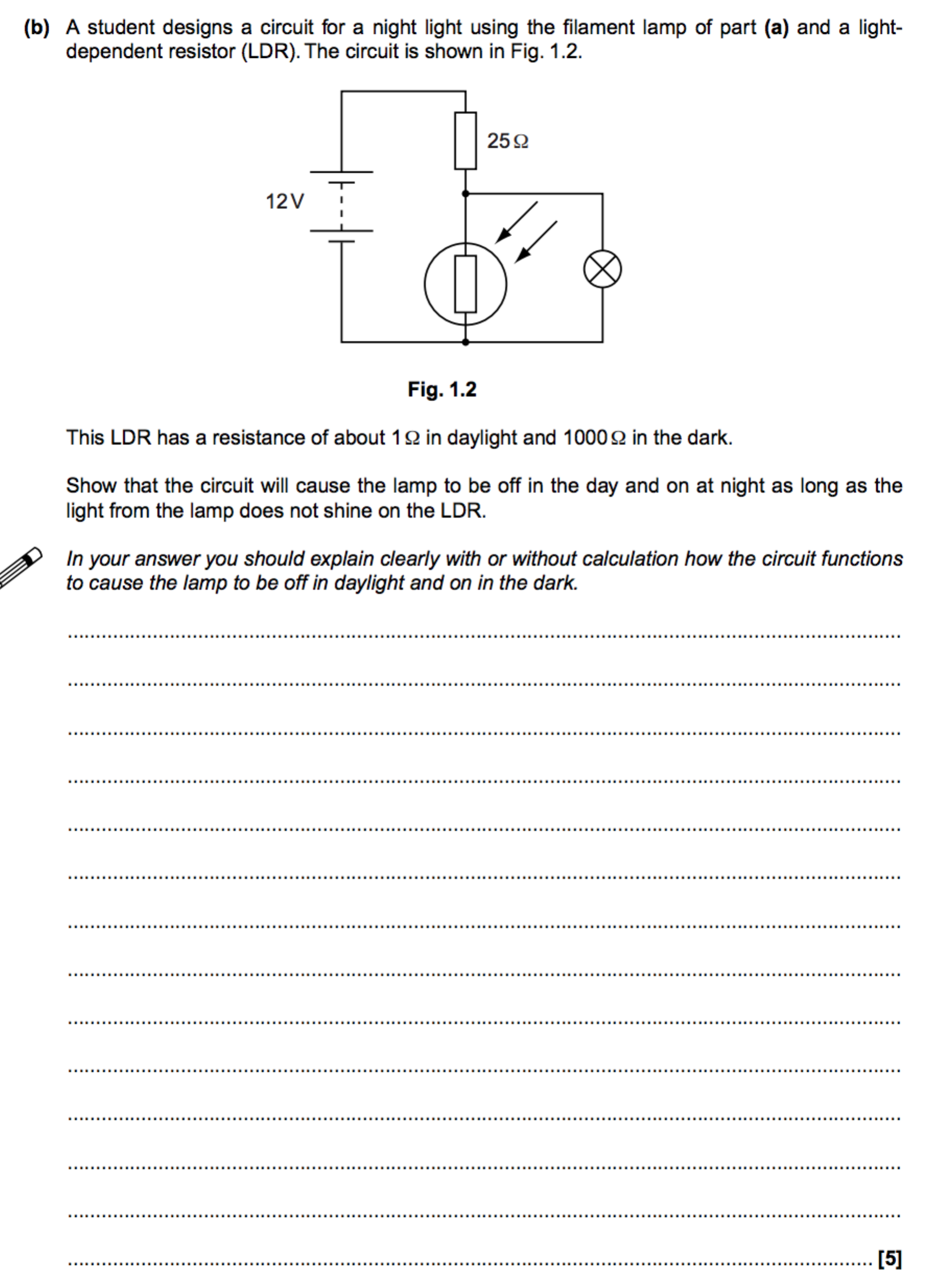 2)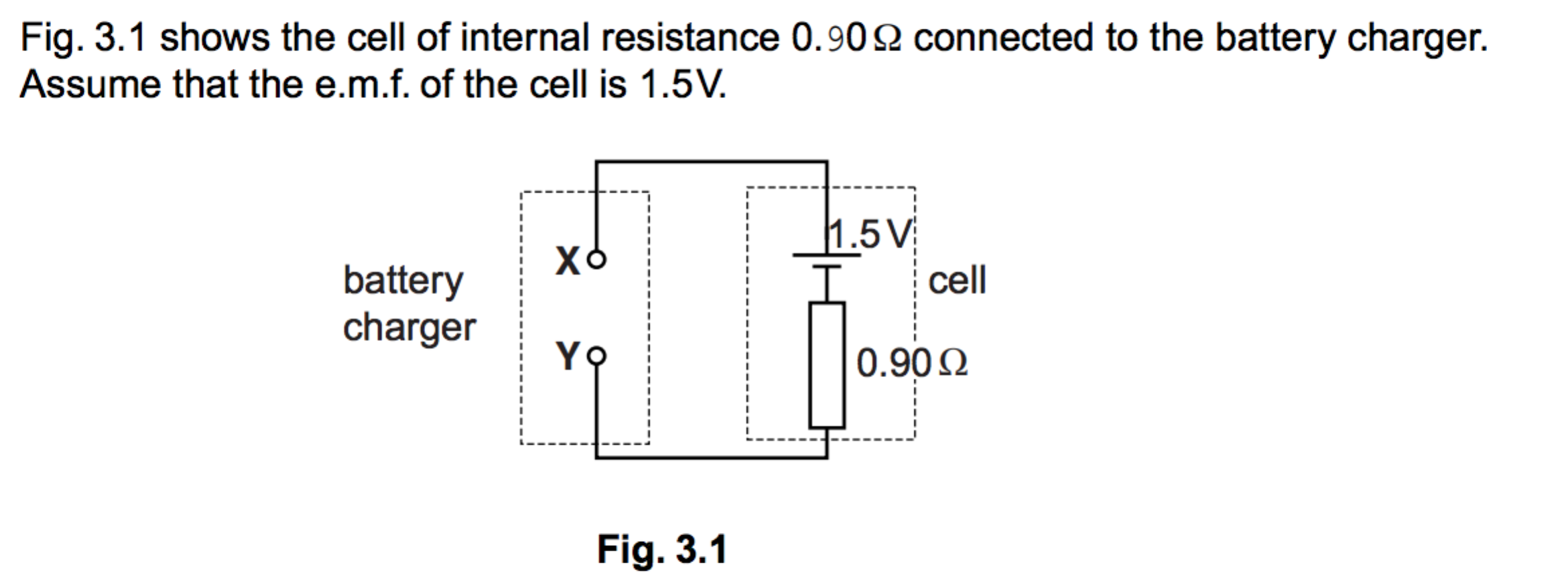 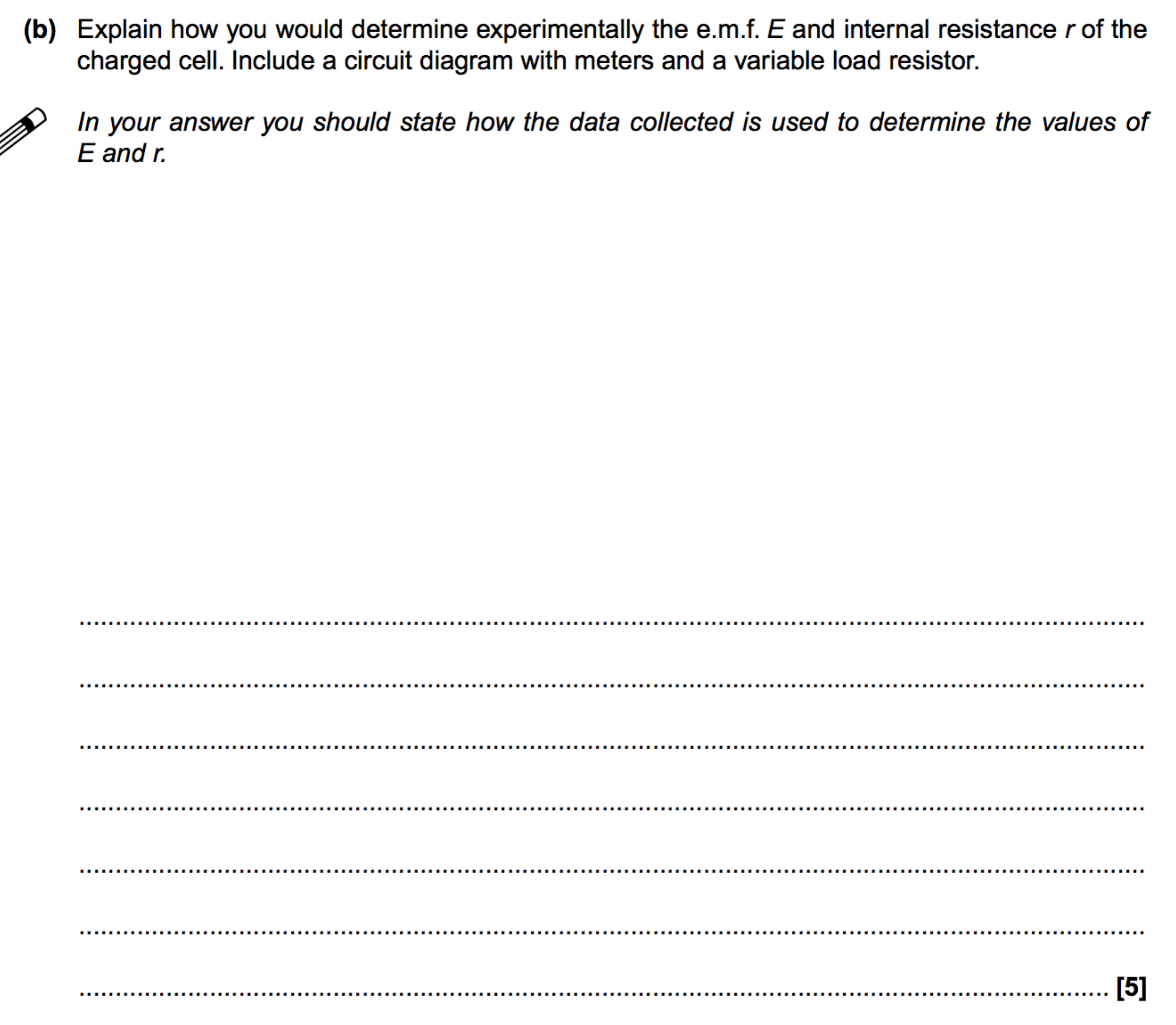 3)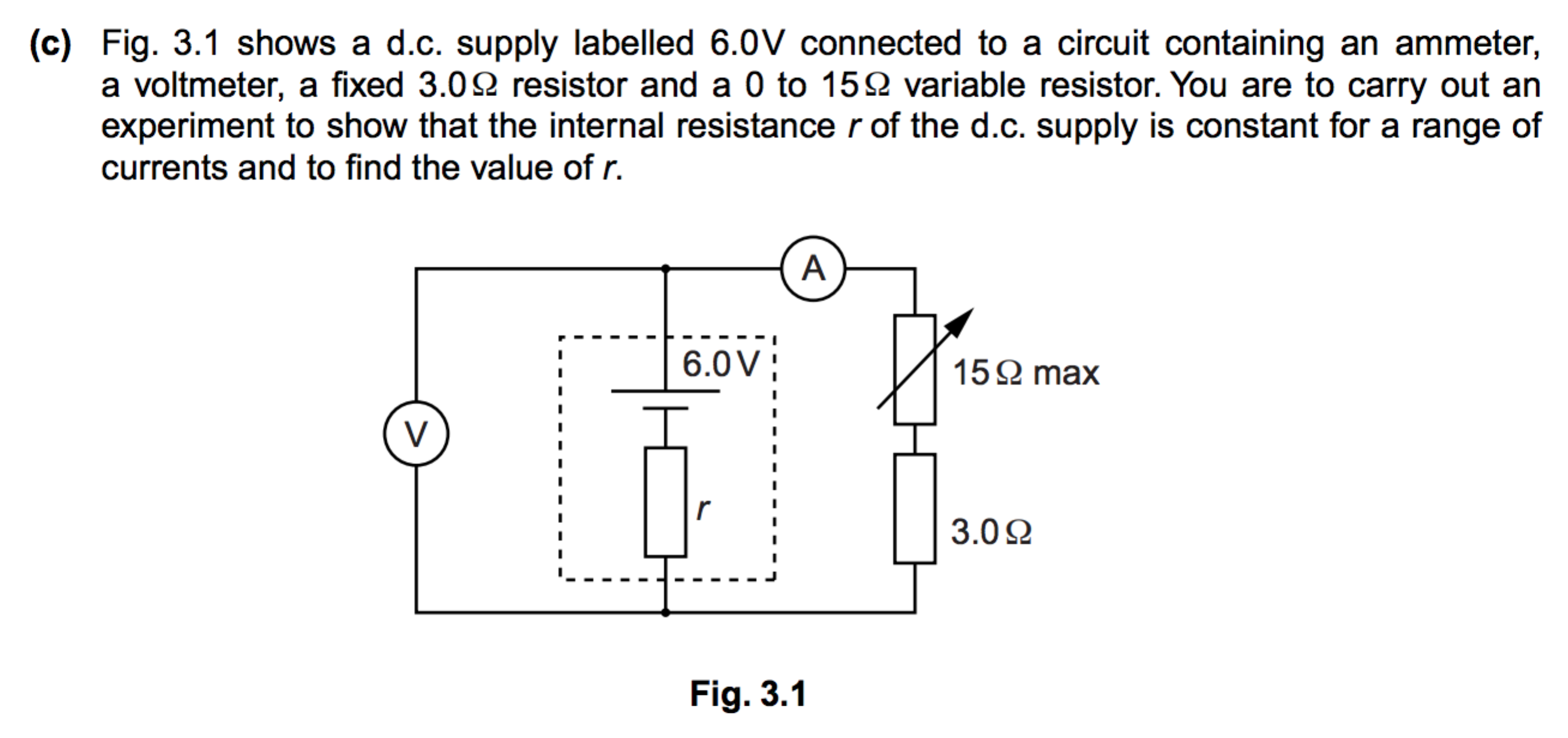 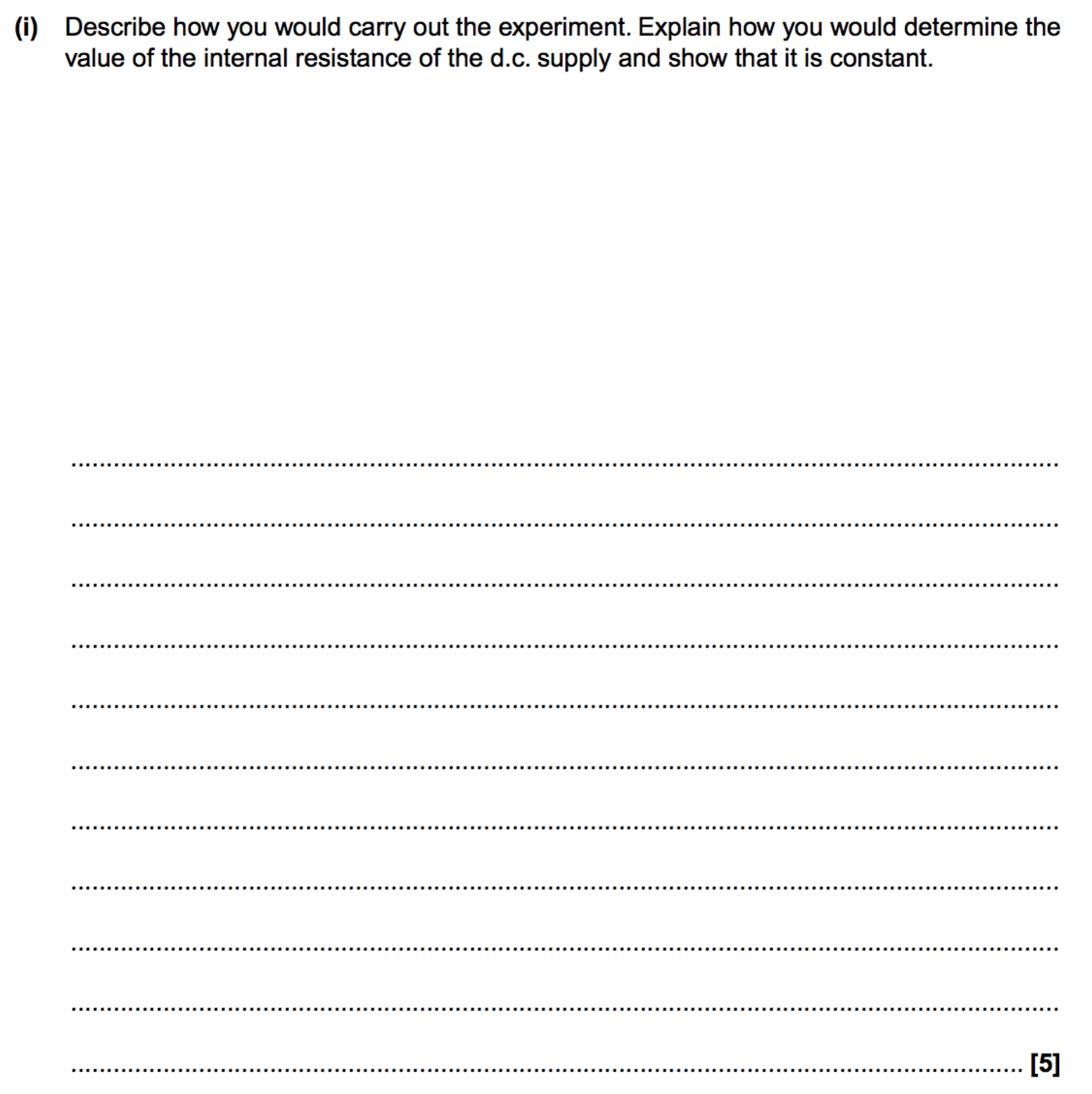 4.4 Waves1)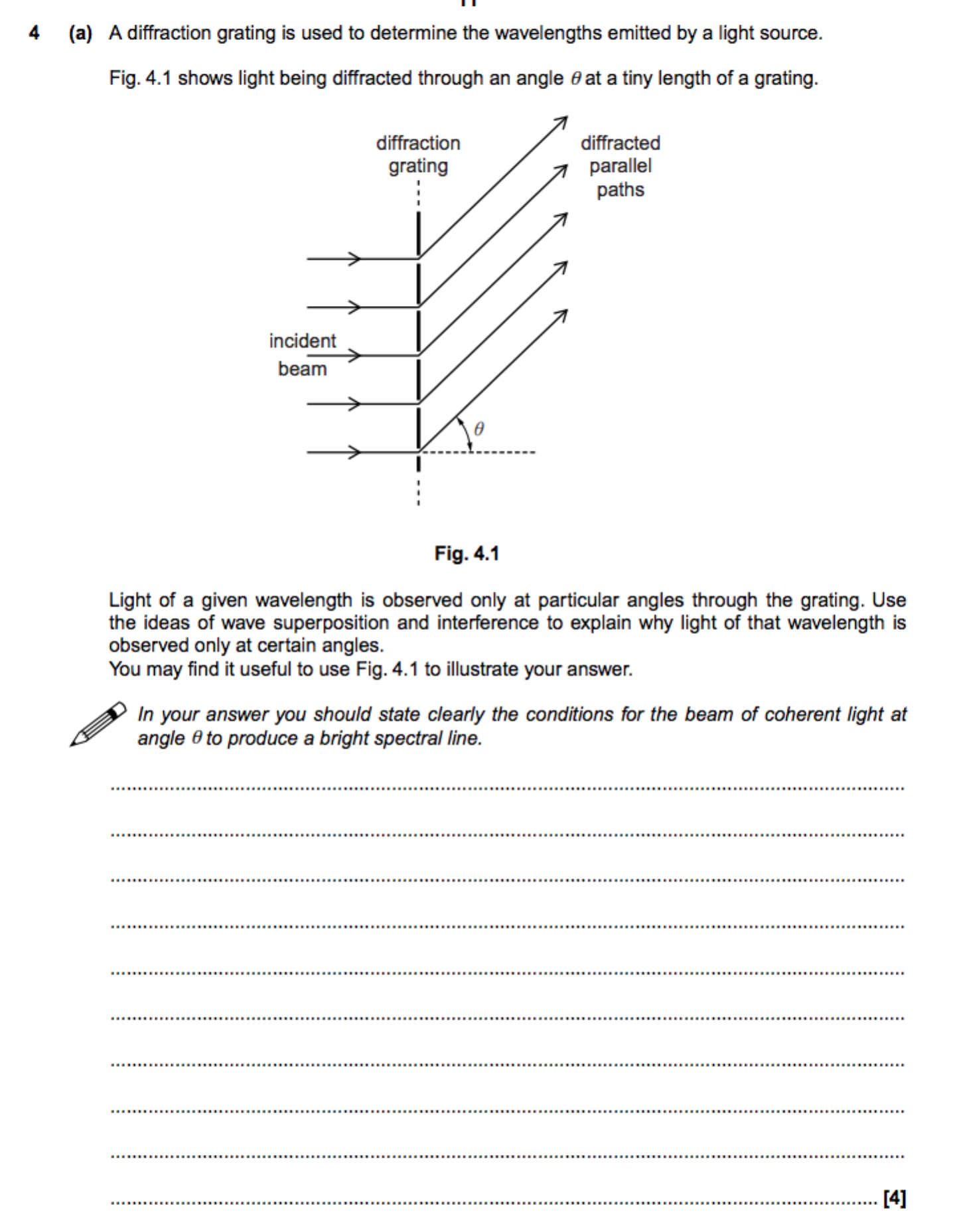 4.5 Quantum Physics1)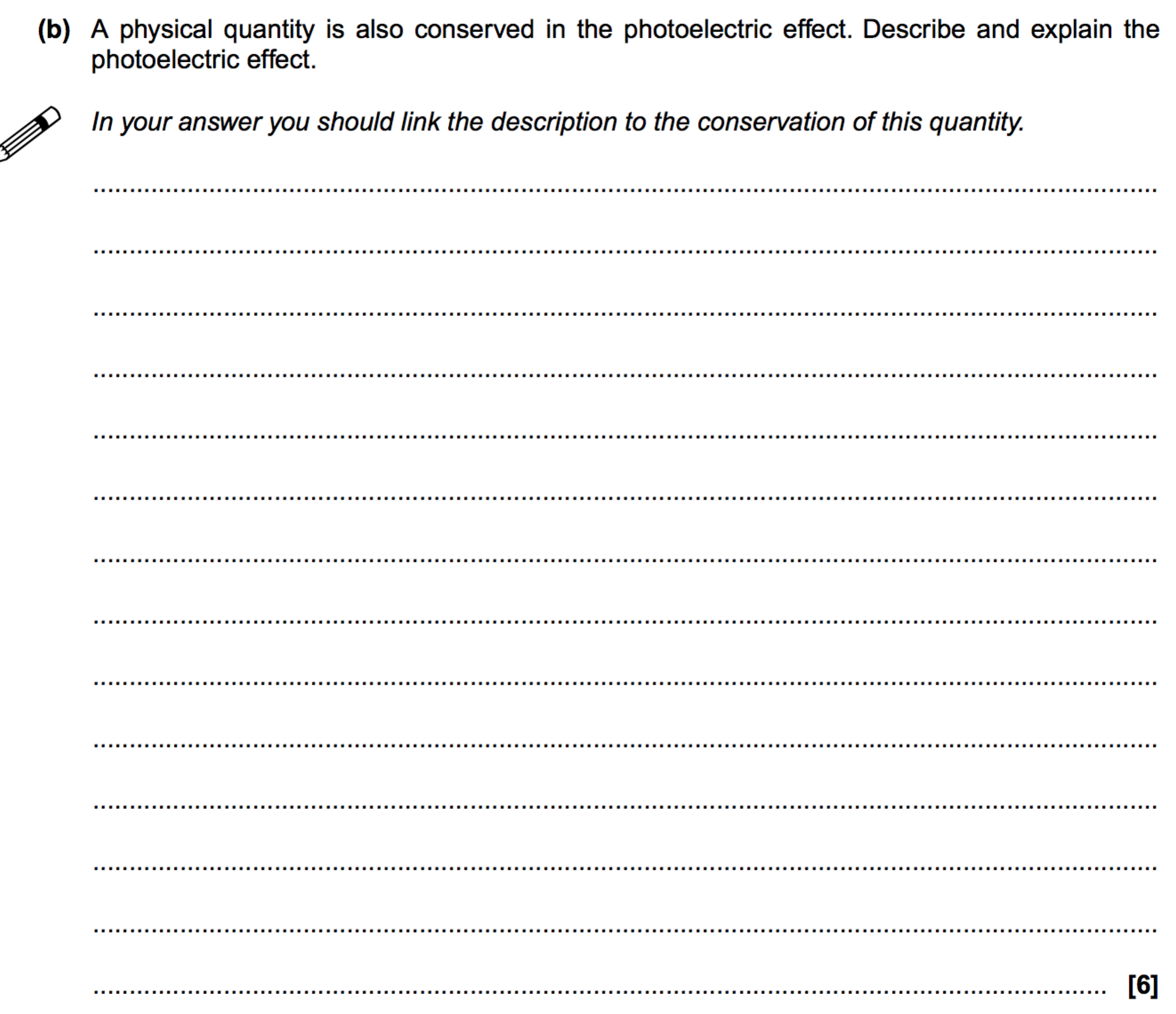 2)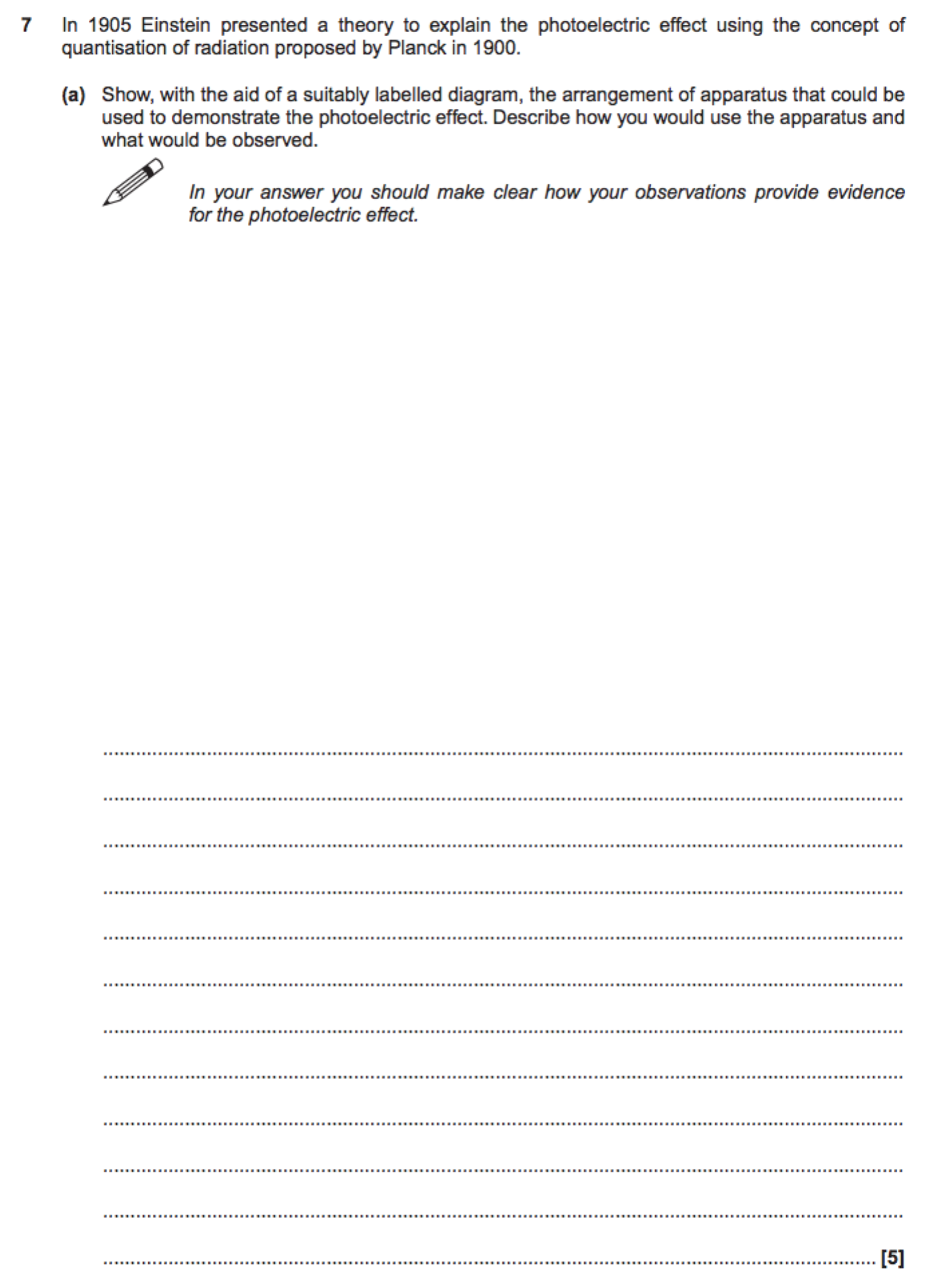 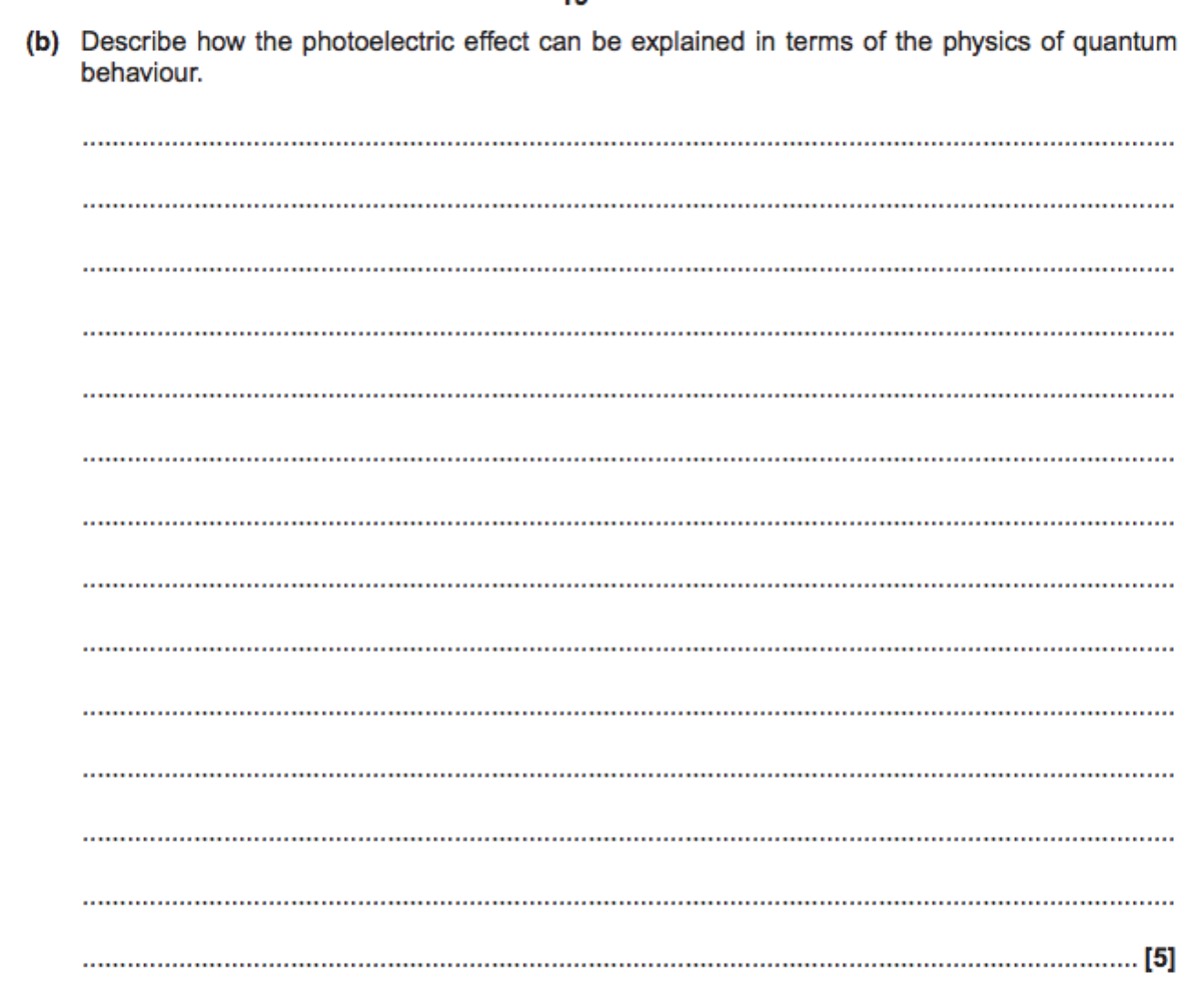 3)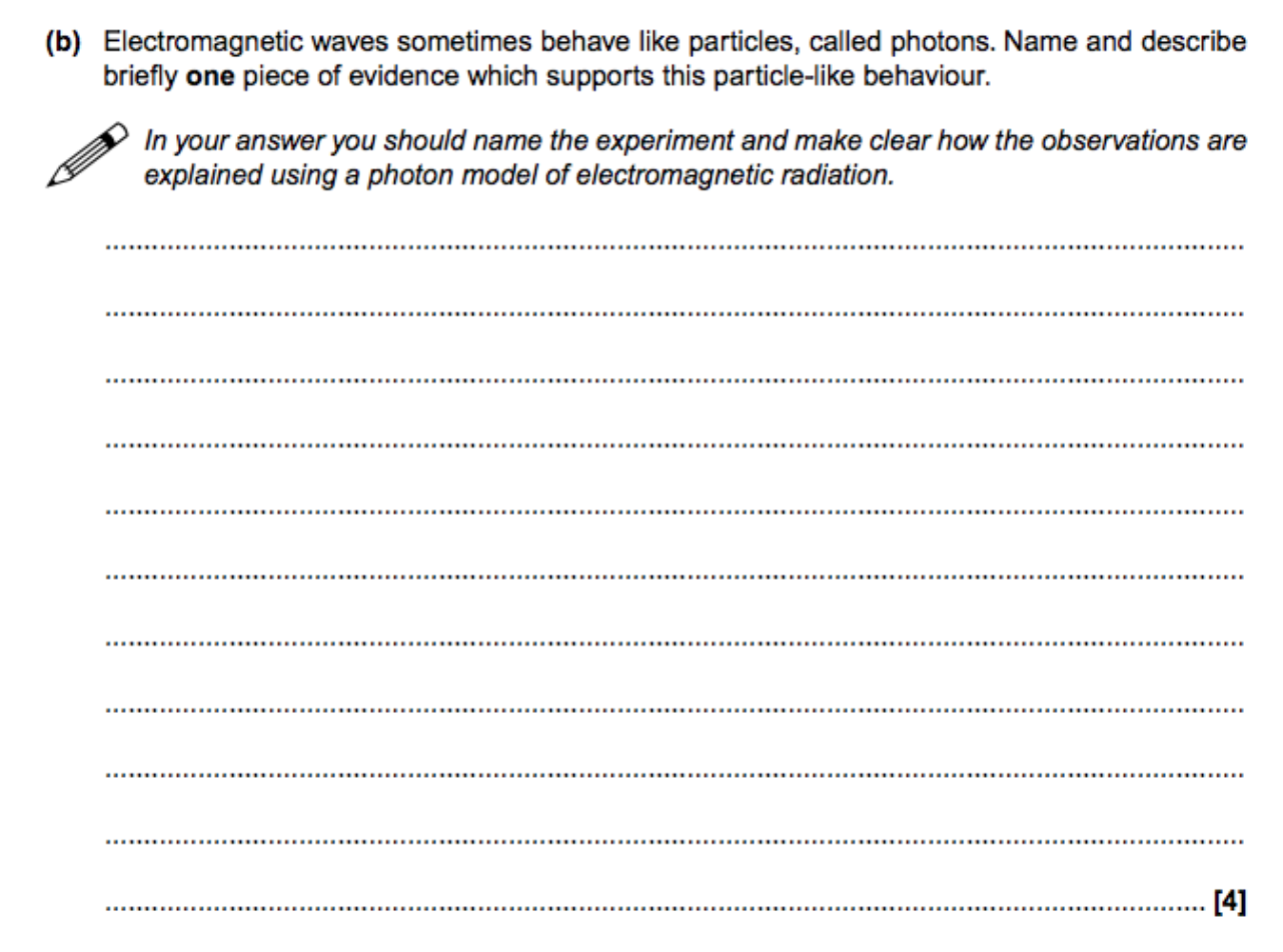 Module 6: Particle and Medical Physics6.4 Particle and nuclear physics1)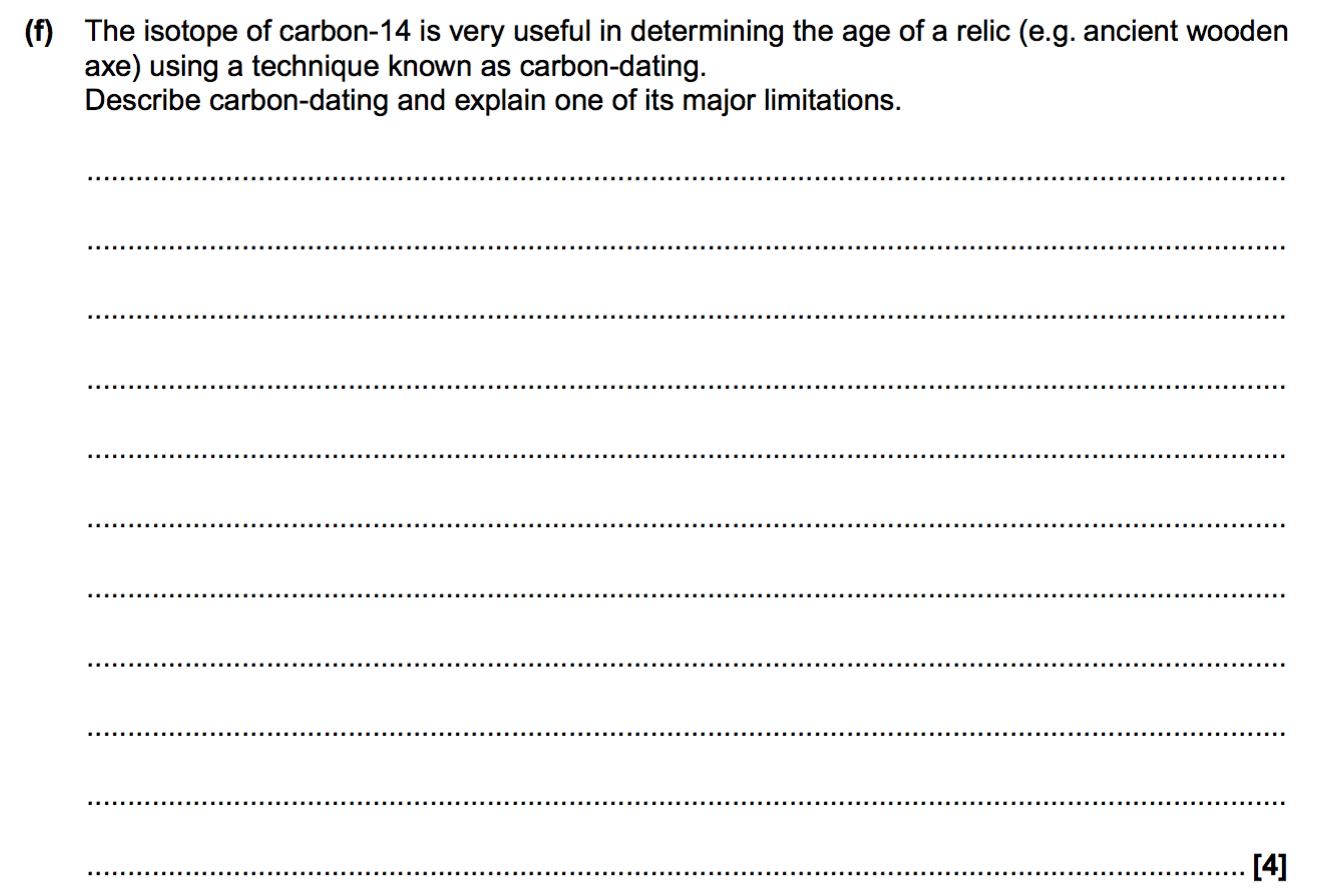 2) 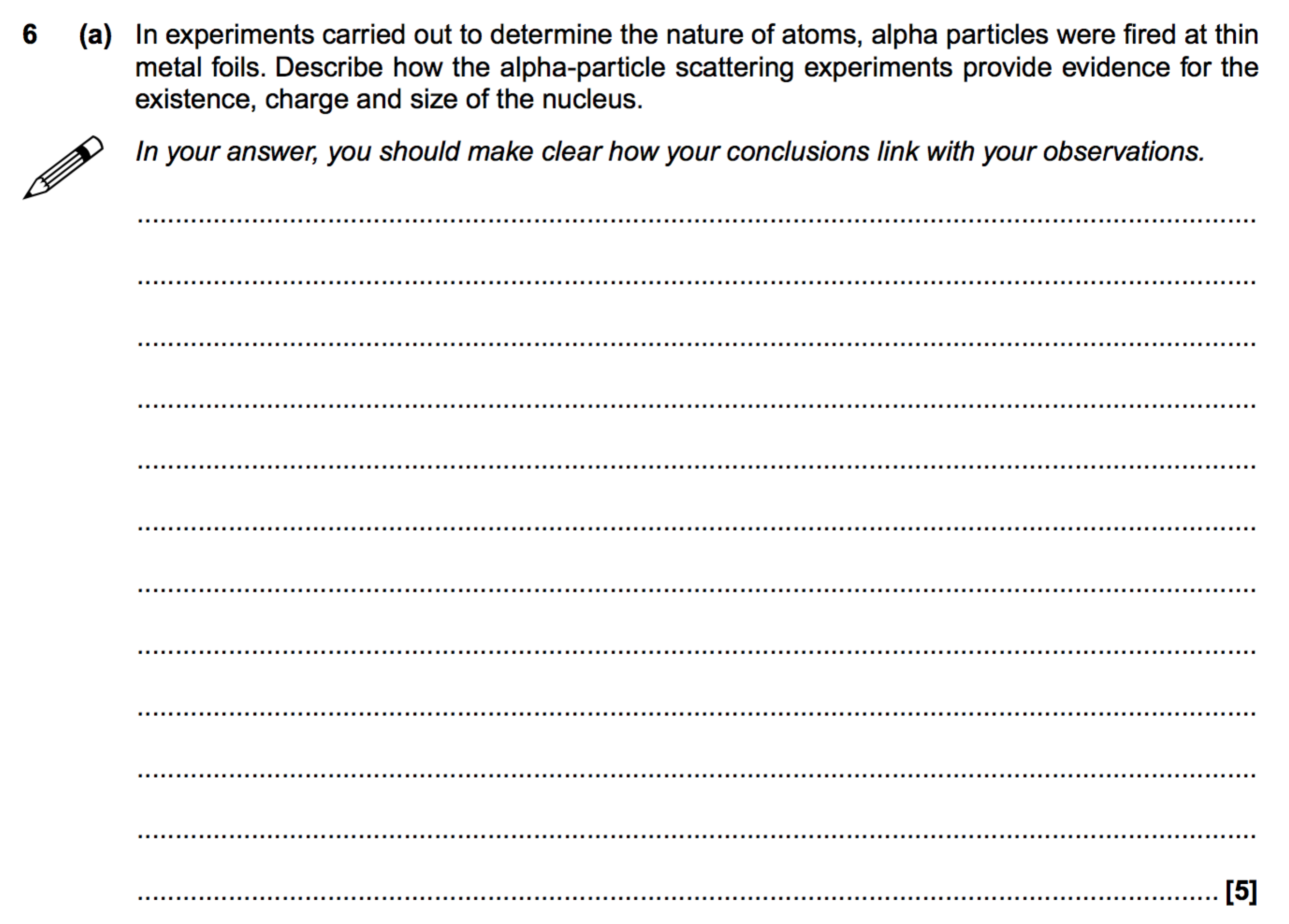 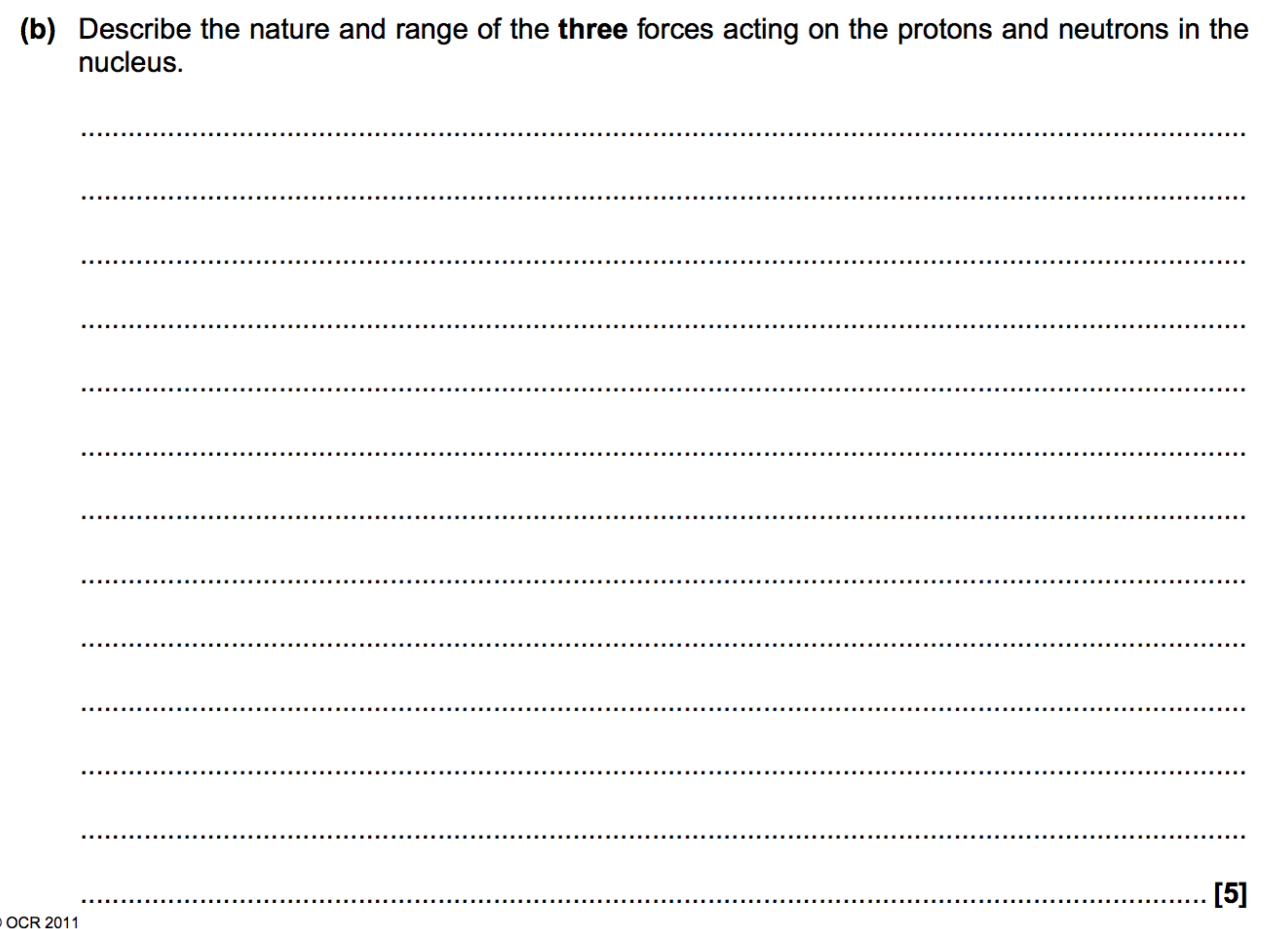 3) 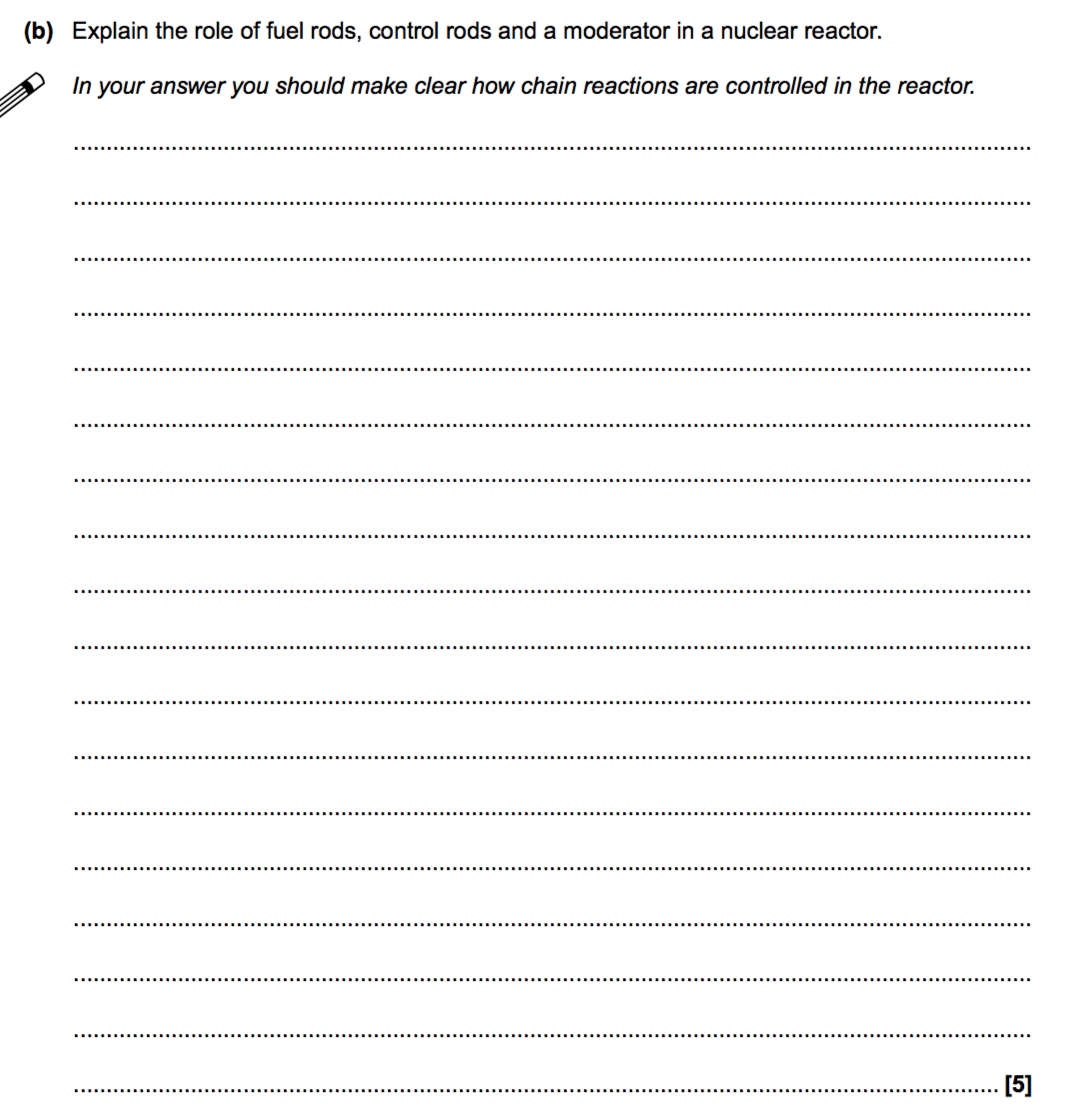 6.5 Medical Physics1)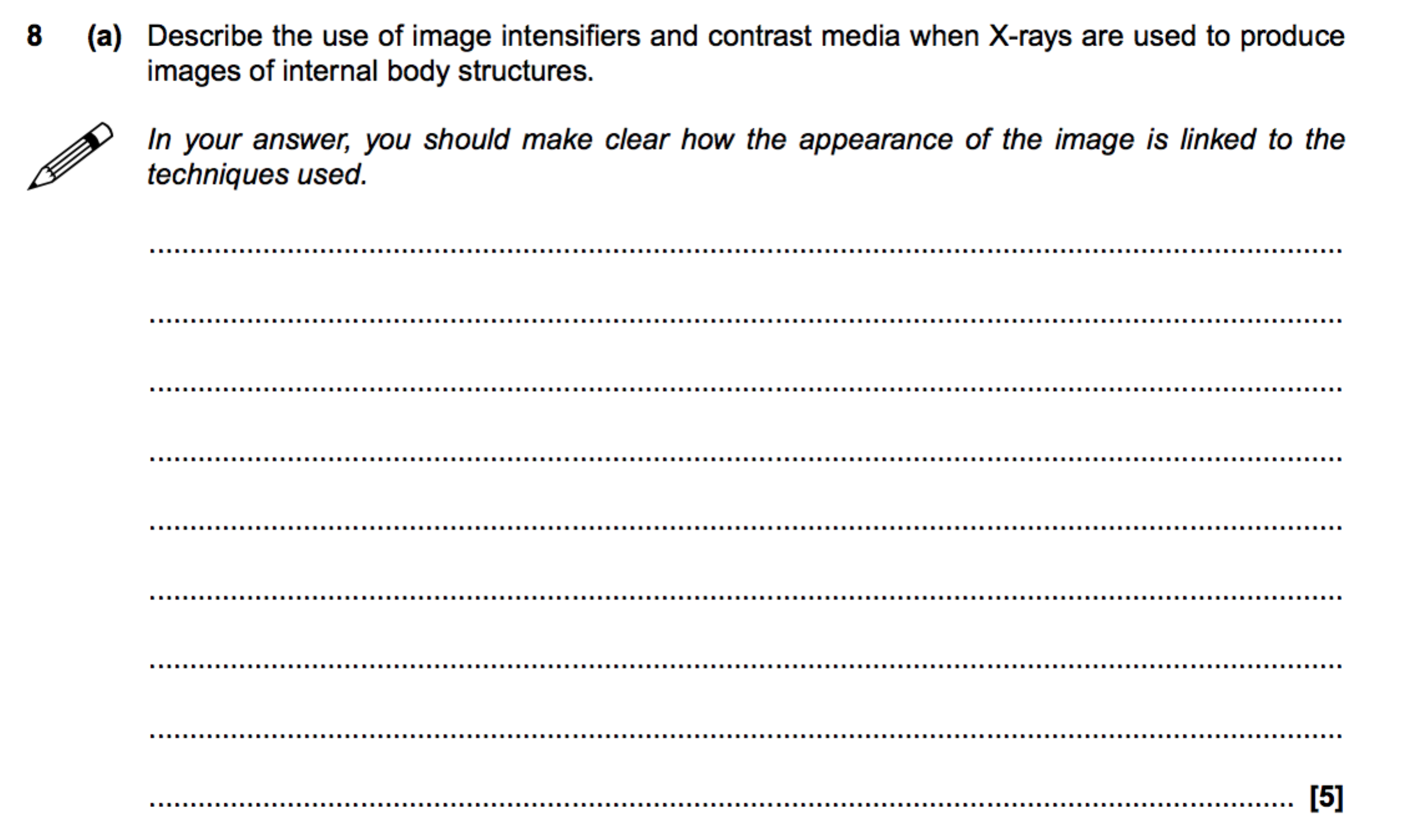 2)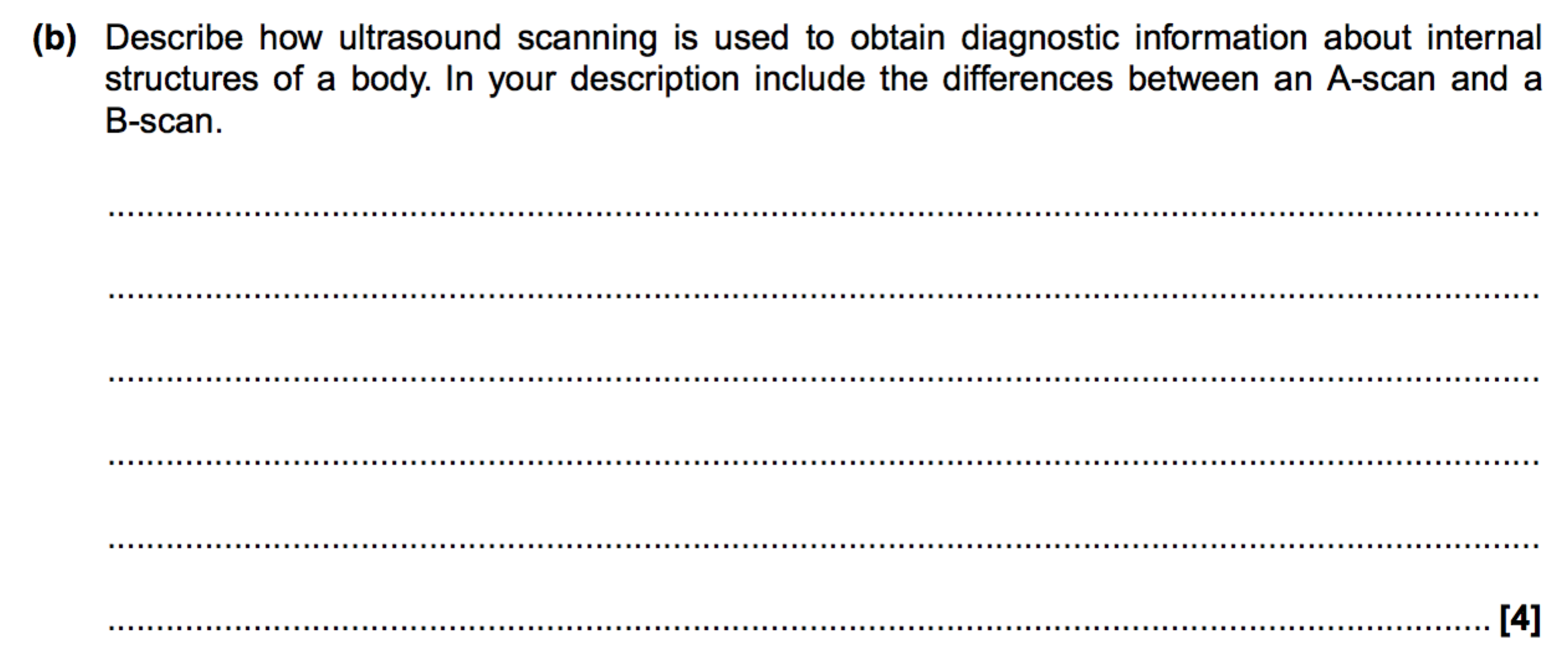 3)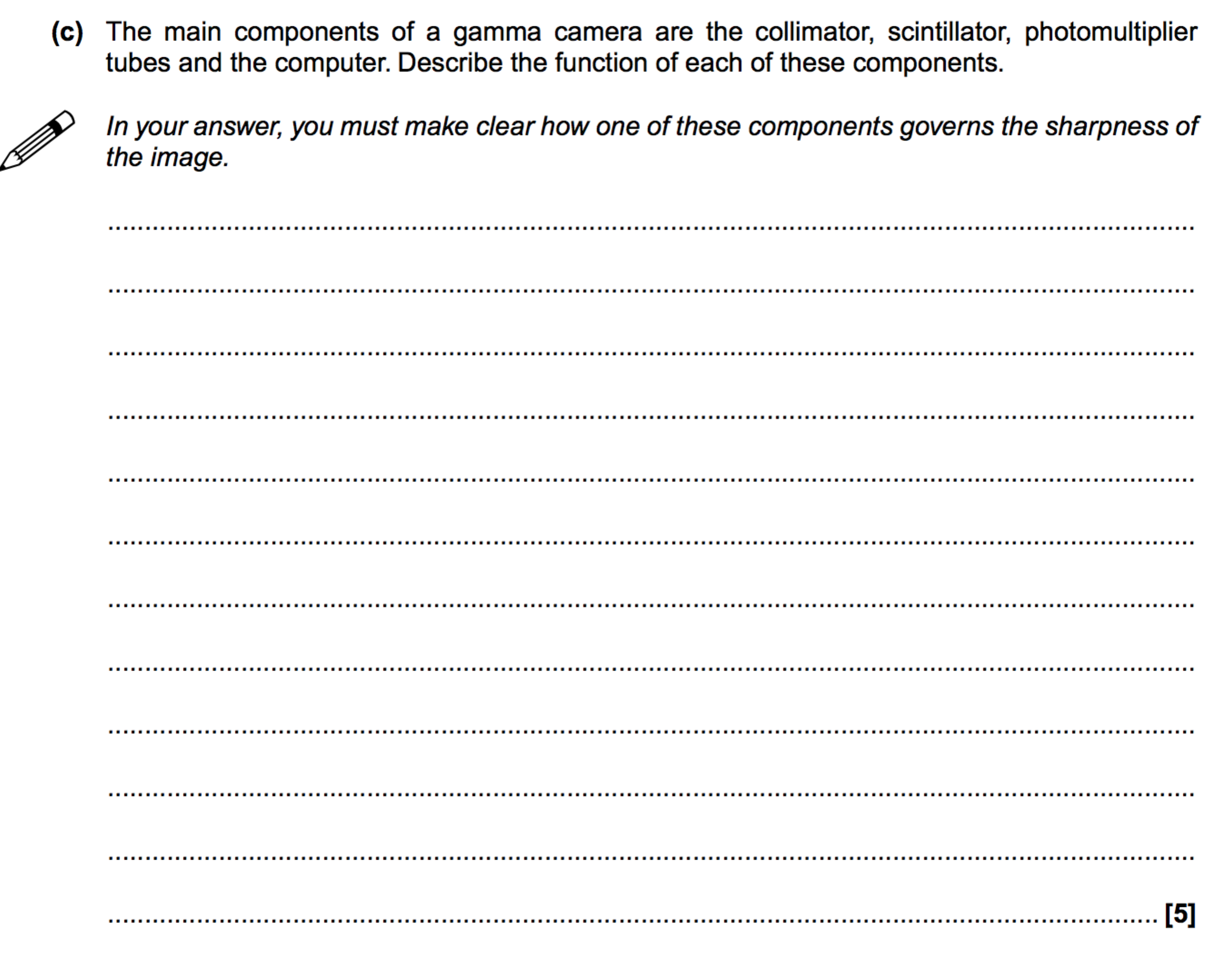 4)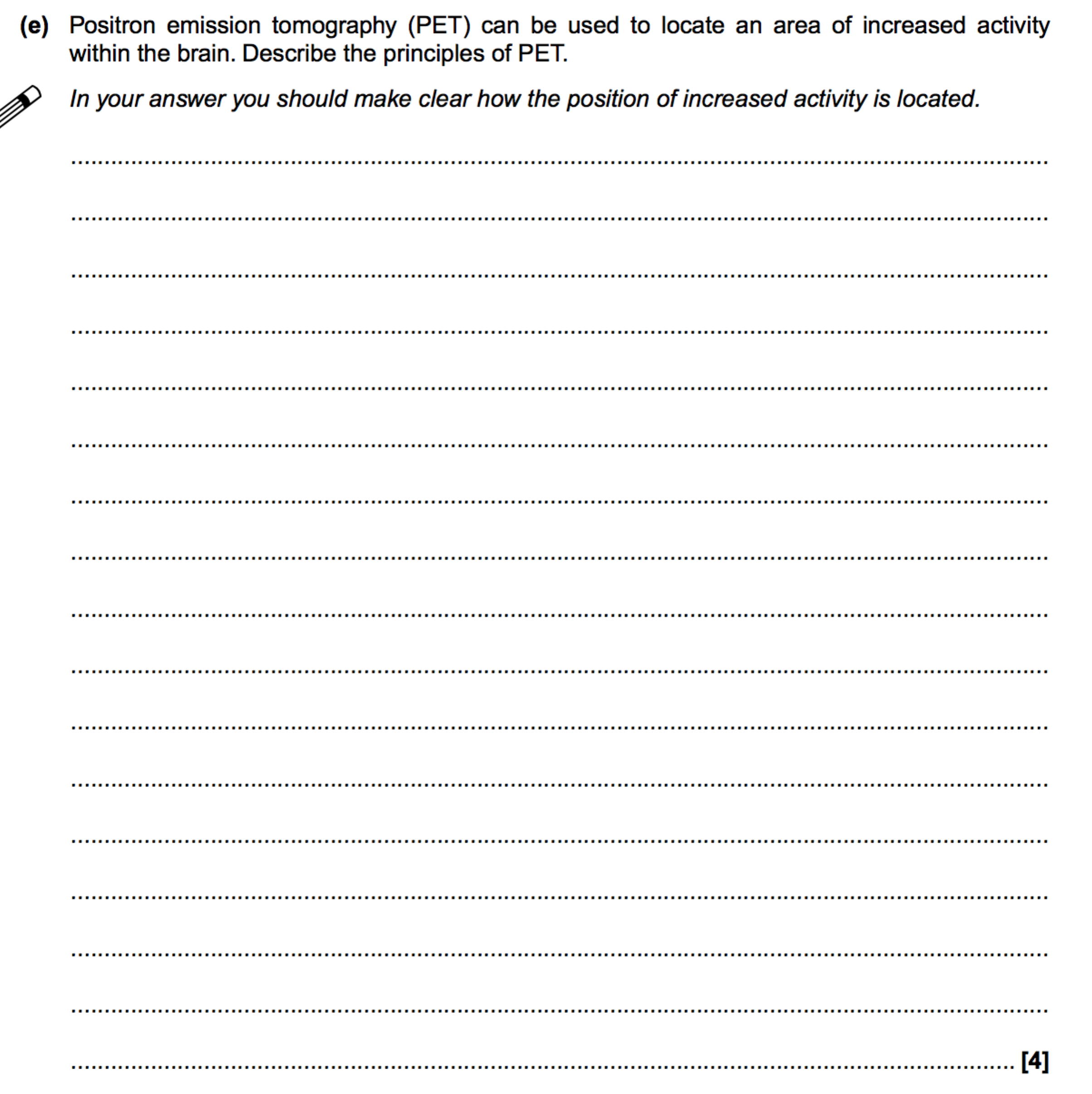 5)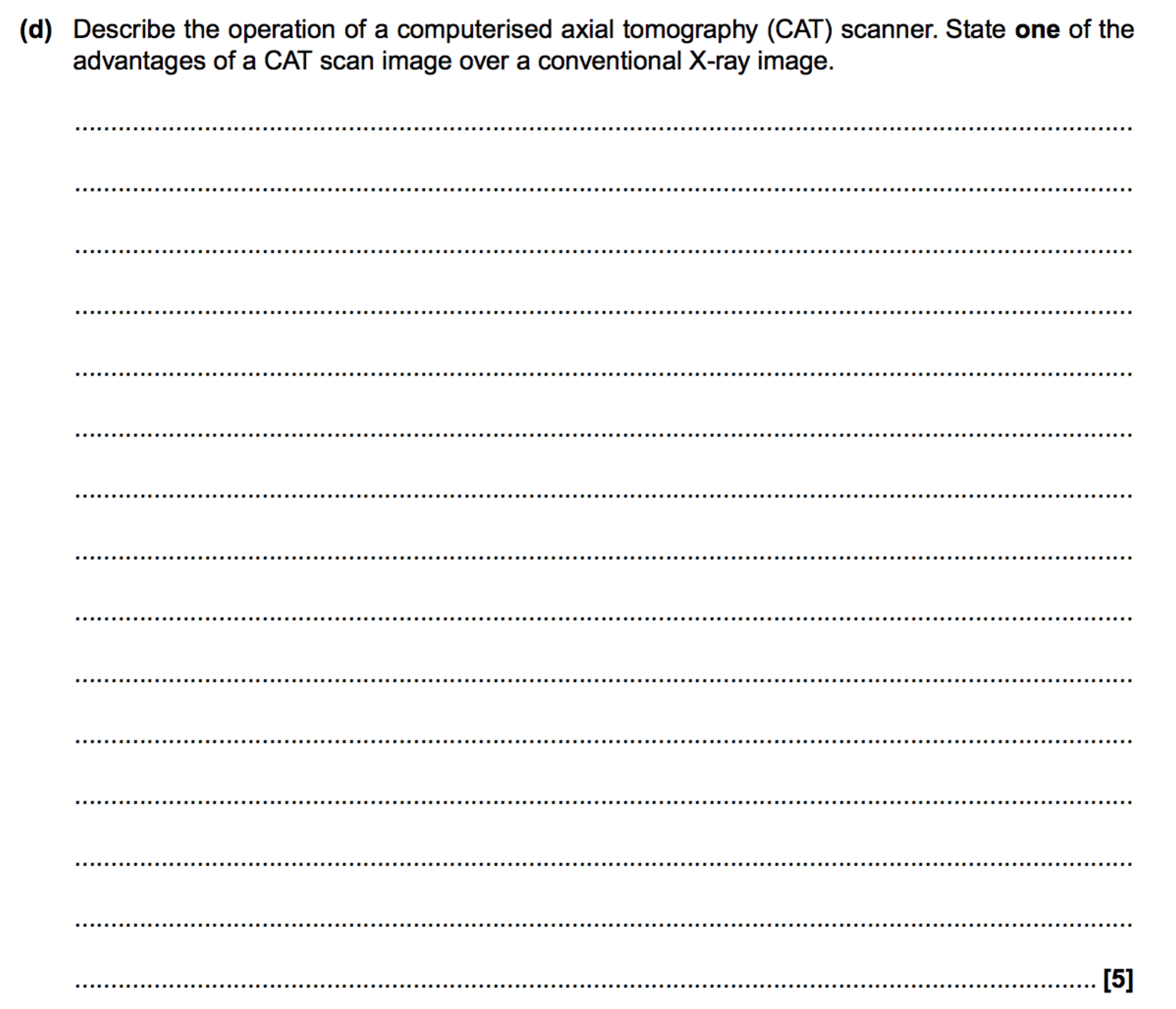 6)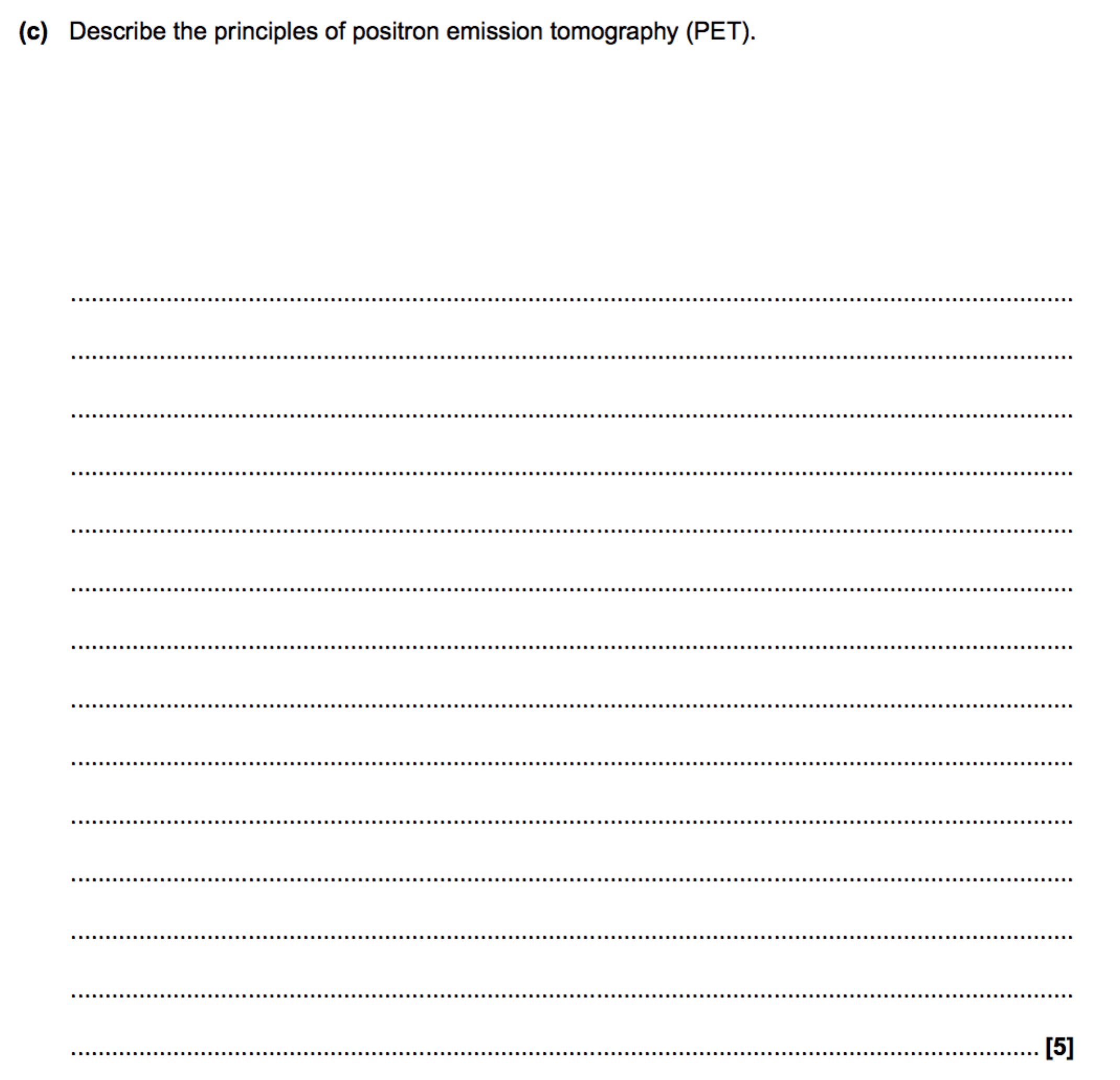 7)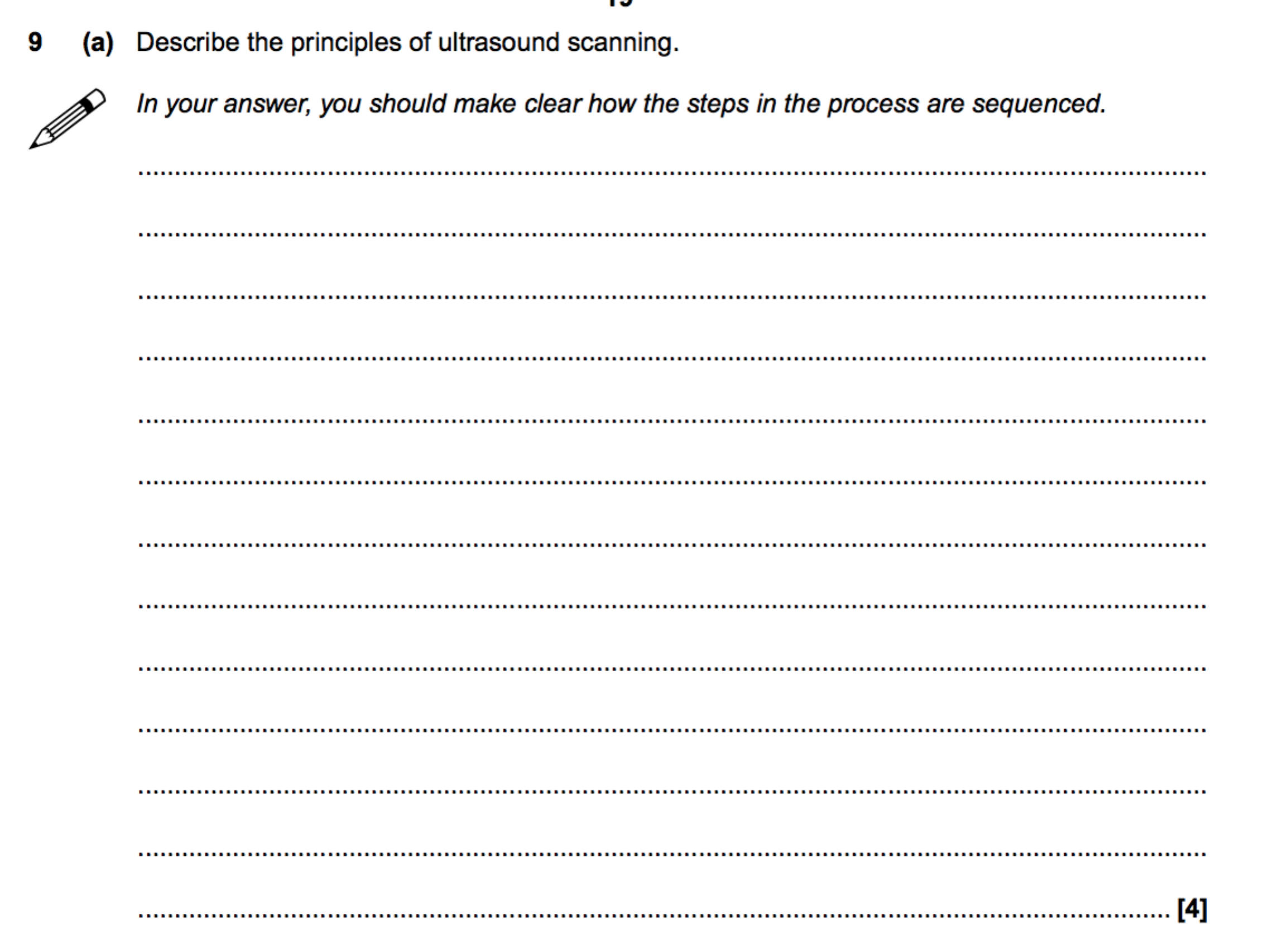 8)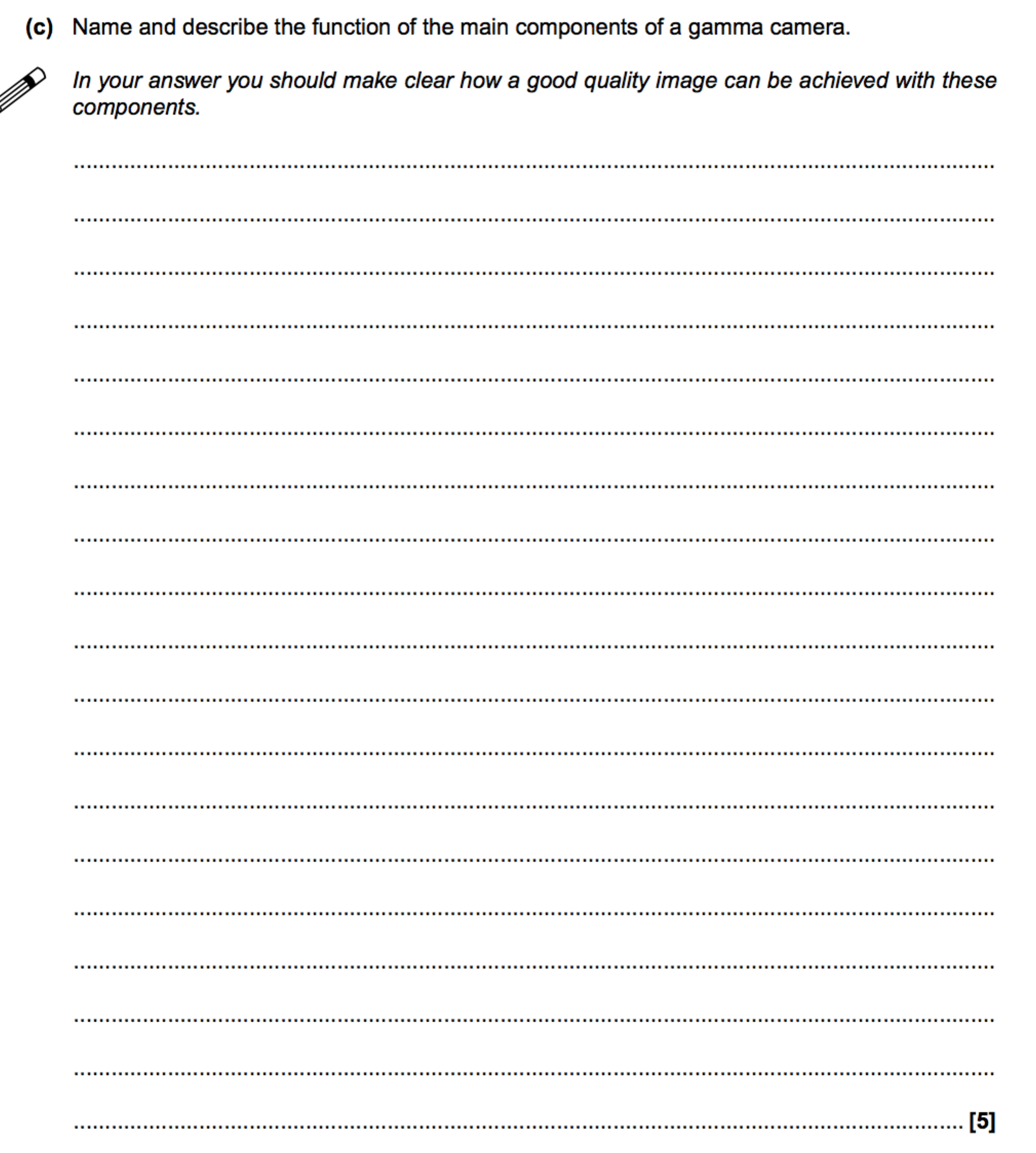 9)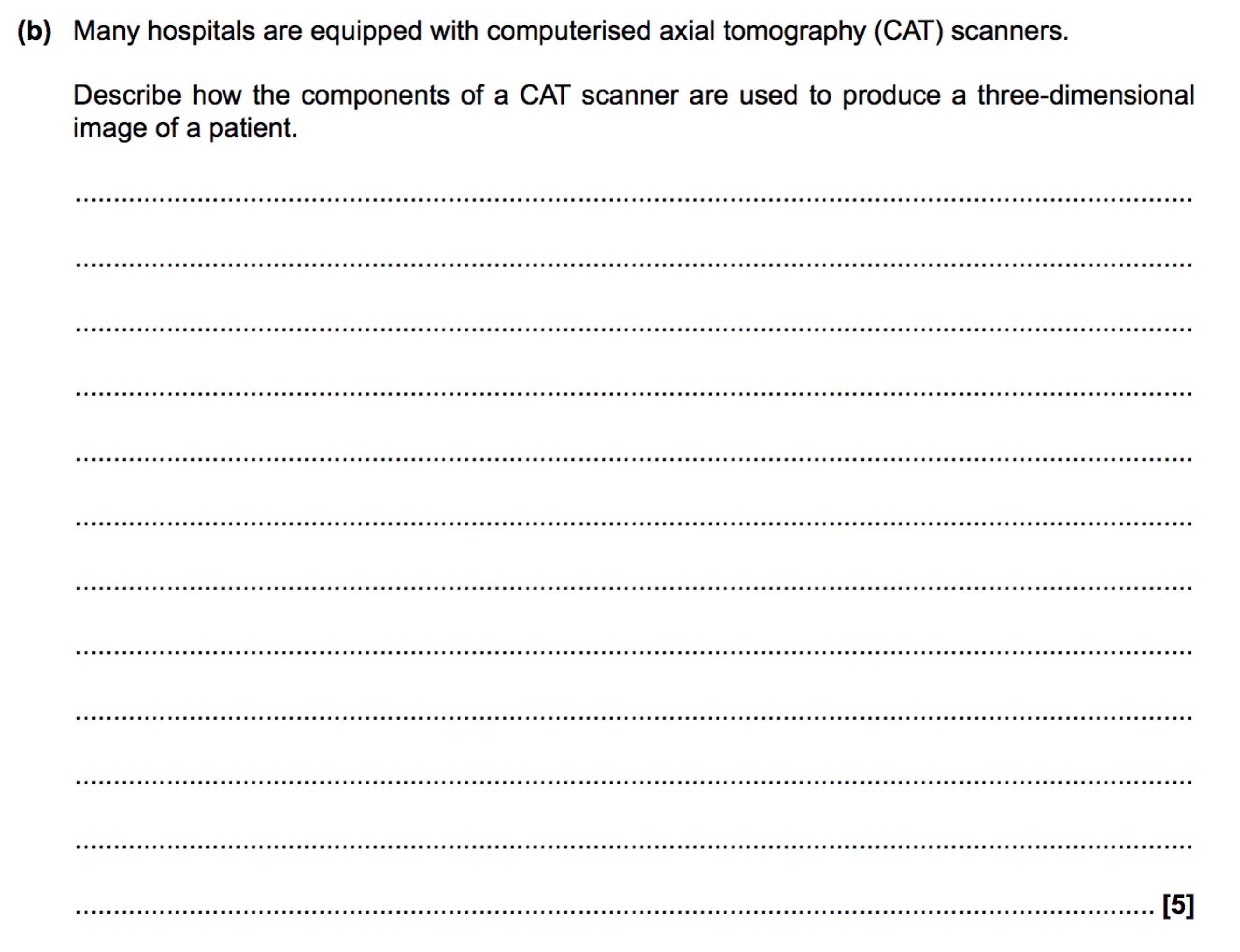 10)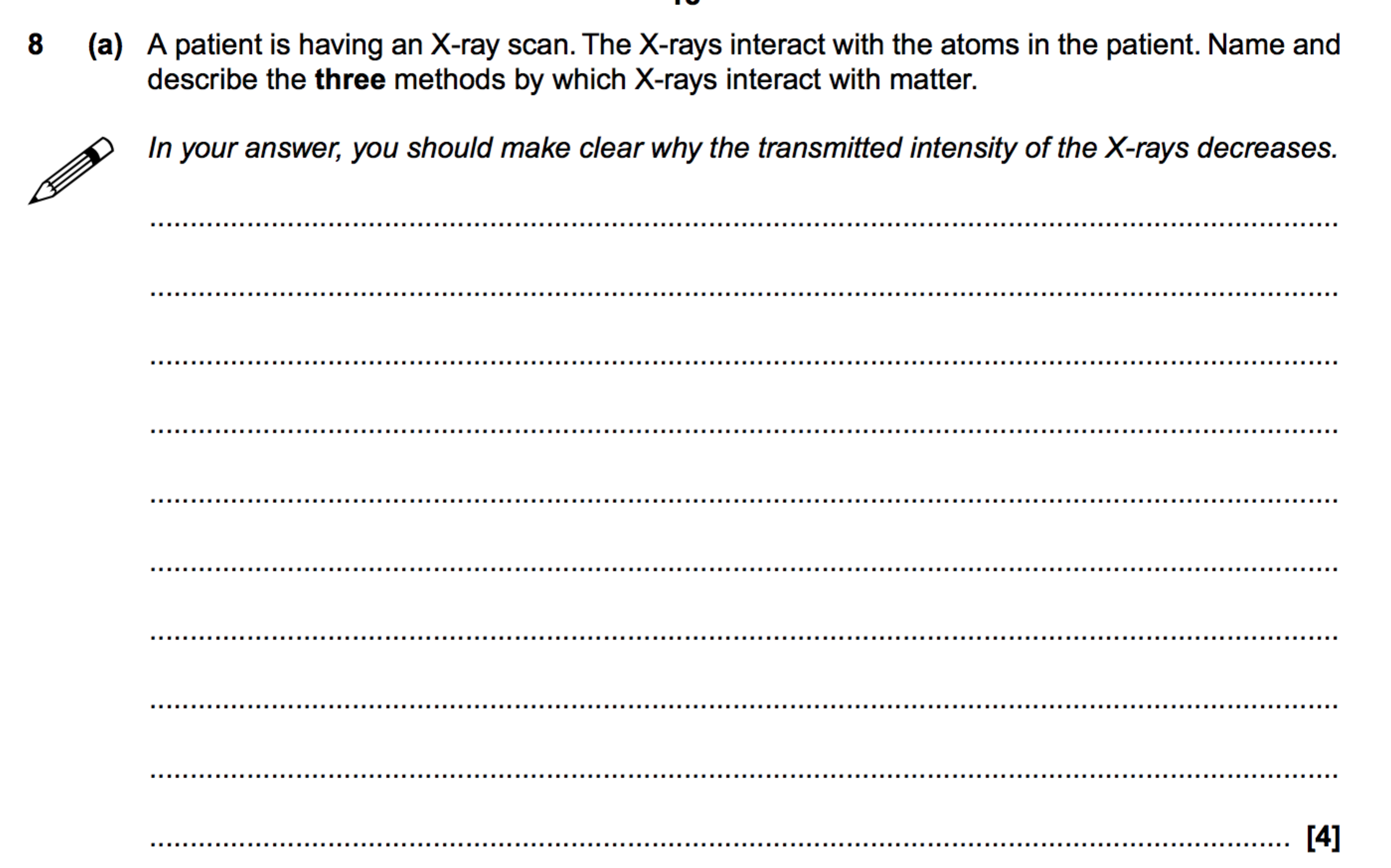 